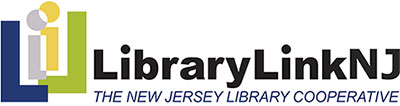 		44 Stelton Road, Suite 330		TEL:  732-752-7720 or 866-505-5465	librarylinknj.org		Piscataway, NJ  08854		FAX:  732-752-7785 or 800-793-8007Kathy Schalk-Greene, Executive Director     Kathy@librarylinknj.orgEXECUTIVE BOARD MEETING	Thursday, May 19, 2016LibraryLinkNJ Office – 2:30 p.m. start timeWEBCASTMINUTESEXECUTIVE BOARDPresent		AbsentKaren Brodsky	Cathy BossCandice Brown	James KeehblerSteve Chudnick	Michelle McGreiveyJanice Cooper	Rick Vander WendeHeather CravenJane L. Crocker	Lynn Pascale	Kimberly Paone	Carolyn Ryan Reed	Irene SterlingAnne Wodnick	Also AttendingKathy Schalk-Greene, Executive DirectorJoanne Roukens, Assistant DirectorMi-Sun Lyu, LibraryLinkNJCALL TO ORDERThe meeting was called to order at 2:30 p.m. by President Candice Brown, who announced that the meeting was in compliance with the Open Public Meetings Act.  APPROVAL OF MINUTESLynn Pascale presented the minutes of the April14, 2016 board meeting and moved for approval.  Janice Cooper moved to approve the minutes and Karen Brodsky seconded the motion, which passed. TREASURER’S REPORTKathy Schalk Greene, Executive Director, presented the April 2016 Report of Expenditures and Heather Craven moved to accept.  Anne Wodnick seconded the motion, which passed. She also presented the March 2016 Report of Investments and Lynn Pascale moved to accept.  Janice Cooper seconded the motion, which passed.  The reports were filed for audit.REPORT OF THE STATE LIBRARYThere was no written report from the State Library.REPORT OF THE EXECUTIVE DIRECTORExecutive Director Kathy Schalk-Greene reported on the following issues:Economic Savings through Resource SharingDelivery Kathy Schalk-Greene reported that Carol Fishwick and Nanette Cox will continue to monitor delivery service. Discounts. Kathy Schalk Greene met as part of the Statewide Database Evaluation Group to recommend purchases by the State library.  LLNJ will offer EBSCO discounts in May for resources dropped by the State Library.Advocacy, Collaboration, and Partnerships.  Advocacy.  Kathy worked with NJLA Public Policy ‘Committee for NJLA Advocacy Week recruiting Advocacy Captains for South Jersey state legislative districts.Projects.  Makerspace Next Steps were highlighted. Highlights were discussed.Collaboration.  Meetings attended by staff were highlighted.Diversity Resources Online.  Mi-Sun Lyu continues to administer the site.Project Management Project.  Mi-Sun Lyn has completed the projectShe also working on a proposal for Transforming Libraries into Diverse Workplace Project.Knowledge, Skills and Professional GrowthContinuing Education.  Joanne Roukens reported on the continuing education offerings for members.Innovation and Reinvention.  Mi-Sun Lyu continues to maintain the website and will make updates as necessary.  	The Drupal Sample site revision is complete.Social Media Management activities were reported by Sophie Brookover.She also developed a WuFoo form for developing an intake Process.Other ActivitiesAdditional Staff Activities were reported.Upcoming Events/Offers/HappeningsAdditional upcoming events were reported.Irene Sterling moved to accept the Executive Director’s Report.  Anne Wodnick seconded the motion, which passed.CORRESPONDENCEA letter from the courier who handles documents expressing regret over late bid.A between LLNJ attorneys and State Library attorney.UNFINISHED BUSINESSThere was no Unfinished Business.NEW BUSINESSNew LLNJ Membership applications.  Lynn Pascale presented applications from two prospective members: Princeton Theological Seminary library and Bergen County Law Library.  She then moved acceptance of these applications.  Janice Cooper seconded the motion, which passed.Personnel Committee: Employee Handbook Revision.  Jane Crocker presented the final draft of the Employee Handbook on behalf of the Personnel Committee.  Discussion followed.Project Management.  This proposal was prepared by Mi-Sun Lyu.  Heather Craven moved to accept the proposal and appropriate funds.  Carolyn Ryan Reed seconded the motion, which passed.AGENDA ITEMS FOR NEXT MEETING (Webcast – June 16, 2016)Resolutions and Certificates of Appreciation for Departing Board Members:  Jane Crocker, James Keehbler, Carolyn Ryan Reed.Reorganization Taskforce – Process ReviewExecutive Board Meeting Date for FY17.ADJOURNMENTHeather Craven moved to adjourn the meeting.  Anne Wodnick seconded the motion, which passed.  The meeting was adjourned at 3:35 p.m.Respectfully submitted,Lynn Pascale, Secretary